UNIT 7 (Cont.)V. Look at the pictures and choose the best answer to complete each sentence.1. My uncle travelled to Japan by……………..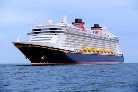 A. boatB. shipC. canoeD. barge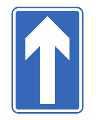 2. This sign says “………………..”A. You must stopB. You must not slow downC. You can enter that roadD. You cannot go straight ahead3. There are usually ………….on my way to school.A. accidents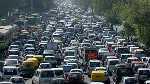 B. road worksC. railwaysD. traffic jams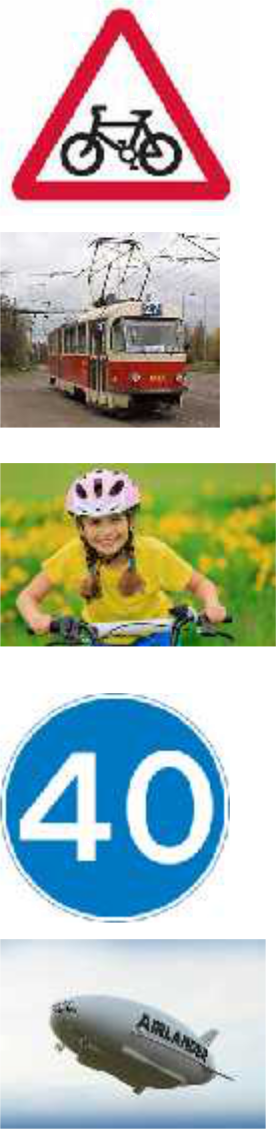 4. This road sign means “………………...”A. Cycle route aheadB. No cyclingC. Route for pedal cyclesD. Give way to bikes5. Kelvin sometimes goes to university by ………A. trainB. busC. tramD. coach6. You should wear a ……..when you ride a bike.A. maskB. helmetC. scarfD. seatbelt7. This road sign shows “……………”A. maximum speedB. minimum speedC. average speedD. overtaking speed8. Mr. Brown sometimes goes sightseeing by…….A. flying boatB. rocketC. balloonD. airshipThis road sign means “…………….”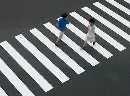 A. bumpB. no trafficC. dangerD. give way10.You must walk across the street at the………..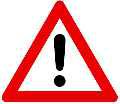 A. pavementB. zebra crossingC. footpathD. roundaboutVI. Look at the following pictures. Use “used to” to write about the past and present simple tense to write about the present.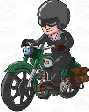 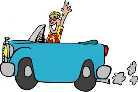 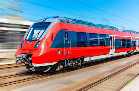 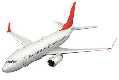 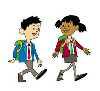 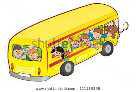 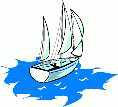 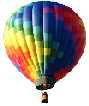 VII.	Finish each of the following sentences in such a way that it is as similar as possible in meaning to the original sentence. Use the word given and other words as necessary. Do not change the form of thegiven word.1. Mr. and Mrs. Smith are flying to Ha Noi now.	TRAVELLING…………………………………………………………………………2. Van hand a motorbike once, but he doesn’t any more.	USED…………………………………………………………………………3. My father usualy goes to work by car.	DRIVES…………………………………………………………………………4. This part of the city didn’t have traffic jams very often.	USE…………………………………………………………………………5. I used to walk to school when I was young.	FOOT…………………………………………………………………………VIII. Match a sentence in Column A with an appropriate sentence in Column B. (Use each sentence once only).Column A1. I was very fit when I was young.     2.The teachers at my school were kind3.My brother’s room was so messy.4.I had a dog when I was a kid.5.My family had some lovely holidays.6.When I was young, we didn’t have a car.7.And we didn’t have central heating.8.My uncle was a pilot for Vietnam Airlines.9. My father was weak.    10.My brother was a soccer player.Column Ba.He used to smoke a lot.b.He used to play for the local team.c.It used to follow me everywhere.d.We used to go everywhere by bus.e.We used to freeze on winter mornings.f.He used to fly Airbus.g.He never used to tidy it at all.h. I used to do a lot of exercises.i.They used to help pupils.j. We used to go camping all over the country.PastPresent simplebrotherheridedriveworkcar1a……………..………………1b…………………….…………1a……………..………………Mr. VinhhetrainflyHo ChiplaneMinh City2b…………………..……………2a………………..……………   2b…………………..……………Bob and Tinatheywalktravelschoolbus3a………….………….…………3b………………..………………DavidHesailtravelsightseeingballoon4a………………..……………4b…………………..……………